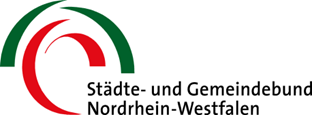 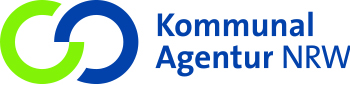 Mustersatzung für Anstalten des öffentlichen Rechts (AöR) in Nordrhein-WestfalenStand: Dezember 2021Satzung der Stadt/Gemeinde ….. über die Anstalt des öffentlichen Rechts ....... vom .................Aufgrund von § 7 Abs. 1 Satz 1, § 114 a Abs. 2 Satz 1 der Gemeindeordnung für das Land Nordrhein-Westfalen (GO) in der Fassung der Bekanntmachung vom 14. Juli 1994 (GV NRW, S. 666 ff.), zuletzt geändert durch Gesetz vom .............................. (GV NRW, S. ...........) hat der Rat der Stadt/Gemeinde ................................... in seiner Sitzung am .......................... folgende Satzung beschlossen:§ 1Rechtsform, Name, Sitz, StammkapitalDie .................. ist ein selbständiges Unternehmen/eine selbständige Einrichtung der Stadt/Gemeinde in der Rechtsform einer Anstalt des öffentlichen Rechts (Kommunalunternehmen). Sie wird auf der Grundlage der gesetzlichen Vorschriften und den Bestimmungen dieser Satzung geführt.Das Kommunalunternehmen führt den Namen „ ............ “ mit dem Zusatz Anstalt des öffentlichen Rechts. Es tritt unter diesem Namen im gesamten Geschäfts- und Rechtsverkehr auf. Die Kurzbezeichnung lautet „...........“.Das Kommunalunternehmen hat seinen Sitz in der Stadt/Gemeinde ........................
Das Stammkapital beträgt .......... Euro. Das Kommunalunternehmen führt ein Dienstsiegel. ………….. (Beschreibung des Siegels) § 2Gegenstand des Kommunalunternehmens (Anstaltszweck)Das Kommunalunternehmen übernimmt folgende, auf es übertragene Aufgaben, die es im eigenen Namen und in eigener Verantwortung durchführt (§ 114 a Abs. 3 Satz 1 GO): ..........................................Dem Kommunalunternehmen wird zudem die Durchführung folgender Aufgaben, die sie im Auftrag der Stadt/ Gemeinde …. als deren Erfüllungsgehilfe wahrnimmt, übertragen:………………..………………..Das Kommunalunternehmen ist im Rahmen seines Unternehmensgegenstandes zu allen Maßnahmen und Geschäften berechtigt, die dem Anstaltszweck dienen. Es kann sich anderer Unternehmen bedienen sowie andere Unternehmen oder Einrichtungen gründen oder sich an solchen beteiligen. Das Kommunalunternehmen kann die in Abs. 1 bezeichneten Aufgaben unter den jeweils geltenden gesetzlichen Voraussetzungen auch für andere Gemeinden wahrnehmen.Das Kommunalunternehmen ist berechtigt, anstelle der Stadt/GemeindeSatzungen für das gemäß § 2 Abs. 1 übertragene Aufgabengebiet zu erlassen,unter den Voraussetzungen des § 9 GO durch Satzung einen Anschluss- und Benutzungszwang der öffentlichen Einrichtung für den übertragenen Aufgabenkreis anzuordnen.Die Stadt/ Gemeinde ..... überträgt insoweit das ihr gemäß §§ 1, 2, 4, 6, 8 und 10 des Kommunalabgabengesetz für das Land Nordrhein-Westfalen (KAG) zustehende Recht, Gebühren, Beiträge und Entgelte im Zusammenhang mit der wahrzunehmenden Aufgabe zu erheben. Das Kommunalunternehmen kann Beamtinnen und Beamte ernennen, versetzen, abordnen, befördern und entlassen, soweit es hoheitliche Befugnisse ausübt. Dies gilt sinngemäß, allerdings ohne die zuvor genannte Einschränkung, auch für Arbeitnehmerinnen und Arbeitnehmer. Die Regelungen des Landesgleichstellungsgesetzes sind zu beachten.Leistungsbeziehungen zwischen der Stadt/Gemeinde ….. und dem Kommunalunternehmen werden in Verträgen geregelt, die der Schriftform bedürfen.§ 3OrganeOrgane des Kommunalunternehmens sind1. der Vorstand (§ 4)2. der Verwaltungsrat (§ 5).Die Mitglieder aller Organe des Kommunalunternehmens sind zur Verschwiegenheit über alle vertraulichen Angelegenheiten sowie über Geschäfts- und Betriebsgeheimnisse des Unternehmens verpflichtet. Die Pflicht besteht für die Mitglieder auch nach ihrem Ausscheiden aus dem Kommunalunternehmen fort. Sie gilt nicht gegenüber den Organen der Stadt/Gemeinde.
Die Befangenheitsvorschriften des § 31 GO gelten entsprechend.§ 4Der VorstandDer Vorstand besteht aus .............. Mitglied/Mitgliedern. Der Vorstand wird vom Verwaltungsrat auf die Dauer von höchstens fünf Jahren bestellt; eine erneute Bestellung ist zulässig.Der Vorstand leitet das Kommunalunternehmen eigenverantwortlich, soweit nicht gesetzlich oder durch diese Satzung etwas anderes bestimmt ist.Der Vorstand vertritt das Kommunalunternehmen gerichtlich und außergerichtlich. Der Vorstand wird im Falle seiner Verhinderung von Bevollmächtigten vertreten.Der Vorstand hat den Verwaltungsrat über alle wichtigen Vorgänge rechtzeitig zu unterrichten und auf Anforderung den Verwaltungsrat über alle Angelegenheiten des Kommunalunternehmens Auskunft zu geben.Der Vorstand hat dem Verwaltungsrat ........  Zwischenberichte über die Abwicklung des Vermögens- und Erfolgsplanes schriftlich vorzulegen. Des Weiteren hat der Vorstand den Verwaltungsrat zu unterrichten, wenn bei der Ausführung des Erfolgsplanes erfolgsgefährdende Mindererträge oder Mehraufwendungen zu erwarten sind. Sind darüber hinaus Verluste zu erwarten, die Auswirkungen auf den Haushalt der Stadt/Gemeinde haben können, ist sie und der Verwaltungsrat hierüber unverzüglich zu unterrichten.Der Vorstand ist auch zuständig für sämtliche beamtenrechtliche Entscheidungen (z.B. Ernennung, Einstellung, Beförderung, Höhergruppierung, Abordnung, Versetzung, Ruhestandsversetzung, Änderungskündigung, Entlassung) sowie sämtliche arbeitsrechtlichen Entscheidungen gegenüber den Angestellten und Arbeitern einschließlich deren Einstellung nach Maßgabe des vom Verwaltungsrat genehmigten Wirtschaftsplans und dem diesen beigefügten Stellenplan. § 5Der VerwaltungsratDer Verwaltungsrat besteht aus dem oder der Vorsitzenden und ............. weiteren stimmberechtigten Mitgliedern. Für sämtliche Mitglieder werden Vertreter bestellt. Vorsitzender oder Vorsitzende des Verwaltungsrats ist der Bürgermeister oder die Bürgermeisterin. Er oder sie wird von dem allgemeinen Vertreter oder der allgemeinen Vertreterin vertreten. Die übrigen Mitglieder des Verwaltungsrats werden vom Rat für die Dauer der Wahlperiode gewählt; für die Wahl gilt § 50 Abs. 4 GO sinngemäß.Die Amtszeit von Mitgliedern des Verwaltungsrats endet mit dem Ende der Wahlzeit oder für die Mitglieder des Verwaltungsrats, die dem Rat angehören, mit dem vorzeitigen Ausscheiden aus dem Rat. Die Mitglieder des Verwaltungsrats üben ihr Amt bis zum Amtsantritt der neuen Mitglieder weiter aus.Der Verwaltungsrat hat der Stadt/Gemeinde auf Verlangen Auskunft über alle wichtigen Angelegenheiten des Kommunalunternehmens zu geben.Die Mitglieder des Verwaltungsrats erhalten eine Entschädigung für die Teilnahme an dessen Sitzungen entsprechend den für Sitzungsgeld geltenden Bestimmungen der Entschädigungsverordnung in der jeweils geltenden Fassung.Der Verwaltungsrat gibt sich eine Geschäftsordnung.§ 6Zuständigkeit des VerwaltungsratsDer Verwaltungsrat überwacht die Geschäftsführung des Vorstandes.Der Verwaltungsrat kann jederzeit vom Vorstand über alle Angelegenheiten des Kommunalunternehmens Berichterstattung verlangen.Der Verwaltungsrat entscheidet über:den Erlass von Satzungen im Rahmen des durch diese Satzung übertragenen Aufgabenbereichs (§ 2 Abs. 5)die Beteiligung des Kommunalunternehmens an anderen Unternehmen sowie deren Gründungdie Bestellung und Abberufung des Vorstands sowie Regelungen des Dienstverhältnisses des Vorstandesdie Feststellung und Änderung des Wirtschaftsplansdie Festsetzung allgemein geltender Tarife und Entgelte für die Leistungsnehmer des Kommunalunternehmensdie Bestellung des Abschlussprüfersdie Rechtsgeschäfte des Kommunalunternehmens im Sinne des § 111 die Feststellung des Jahresabschlussesdie Ergebnisverwendungdie Entlastung des VorstandesIm Fall der Nummer 1 unterliegt der Verwaltungsrat den Weisungen des Rates, in den Fällen der Nr. 2. und 7. bedarf es der vorherigen Entscheidung des Rates..Dem Vorstand gegenüber vertritt der Vorsitzende des Verwaltungsrats das Kommunalunternehmen gerichtlich und außergerichtlich.§ 7Einberufung und Beschlüsse des VerwaltungsratsDer Verwaltungsrat tritt auf schriftliche Einladung des Vorsitzenden des Verwaltungsrats zusammen. Die Einladung muss Tagungszeit und -ort und die Tagesordnung angeben. Sie muss den Mitgliedern des Verwaltungsrats spätestens am …….. (z.B. siebten) Tag vor der Sitzung zugehen. In dringenden Fällen kann die Frist bis auf 24 Stunden verkürzt werden.Der Verwaltungsrat ist jährlich mindestens ............. (Anzahl der Häufigkeit, z.B. zweimal) einzuberufen. Er muss außerdem einberufen werden, wenn dies ein .............. (Quorum, z.B. ein Drittel) der Mitglieder des Verwaltungsrats unter Angabe des Beratungsgegenstandes beantragt.Die Sitzungen des Verwaltungsrats werden vom Vorsitzenden des Verwaltungsrats geleitet. Die Sitzungen des Verwaltungsrats sind öffentlich. Zeit und Ort der Sitzung sowie die Tagesordnung sind in entsprechender Anwendung von § 48 Abs. 1 Satz 4 GO öffentlich bekannt zu machen. Für den Ausschluss der Öffentlichkeit gelten die Regelungen des § 48 Abs. 2 GO entsprechend.Alternativ:Die Sitzungen des Verwaltungsrats sind nicht öffentlich. Über den Erlass von Satzungen ist in öffentlicher Sitzung zu entscheiden. Im Einzelfall kann der Verwaltungsrat die Öffentlichkeit der Sitzung zulassen. Soweit die Sitzungen des Verwaltungsrates öffentlich sind, sind Zeit und Ort der Sitzung sowie die Tagesordnung in entsprechender Anwendung von § 48 Abs. 1 Satz 4 GO öffentlich bekannt zu machen.Der Verwaltungsrat entscheidet in der Regel durch Beschlüsse in Sitzungen. Er ist beschlussfähig, wenn sämtliche Mitglieder ordnungsgemäß geladen sind und die Mehrheit der stimmberechtigten Mitglieder bzw. deren Stellvertreter anwesend ist. Er gilt als beschlussfähig, solange seine Beschlussunfähigkeit nicht festgestellt ist. Über andere als in der Einladung angegebene Beratungsgegenstände darf nur dann ein Beschluss gefasst werden, wenndie Angelegenheit dringlich ist und der Verwaltungsrat der Verhandlung mehrheitlich zustimmt odersämtliche Mitglieder des Verwaltungsrats (bzw. deren Stellvertreter) anwesend sind und kein Mitglied der Behandlung widerspricht.Wird der Verwaltungsrat zum zweiten Mal zur Verhandlung über denselben Gegenstand zusammengerufen, so ist er ohne Rücksicht auf die Zahl der Erschienenen beschlussfähig. Bei der zweiten Ladung muss auf diese Folge ausdrücklich hingewiesen werden.Der Verwaltungsrat kann auch unter Verzicht auf die Förmlichkeiten der Einberufung zu einer Sitzung zusammentreten, sofern alle Mitglieder hiermit einverstanden sind und es sich um Angelegenheiten handelt, die nicht in öffentlicher Sitzung zu beraten wären. In öffentlich zu beratenden Angelegenheiten ist eine solche Einberufung nicht möglich.Sofern kein Verwaltungsratsmitglied unverzüglich widerspricht, können nach Ermessen des Vorsitzenden, sofern es sich um Angelegenheiten handelt, die im Rahmen einer nichtöffentlichen Sitzung zu beschließen wären, Beschlüsse in eiligen oder einfachen Angelegenheiten auch durch Einholen der Erklärungen in schriftlicher Form gefasst werden. In diesem Fall ist eine vom Vorsitzenden zu bestimmende Frist für den Eingang der Stimmen festzulegen. Die schriftliche Beschlussfassung kann nur erfolgen, wenn innerhalb der festgesetzten Frist alle Stimmen eingegangen sind. In öffentlich zu beratenden Angelegenheiten ist eine solche Vorgehensweise nicht möglich. Die Beschlüsse des Verwaltungsrats werden mit einfacher Mehrheit der abgegebenen Stimmen gefasst. Stimmenthaltungen sind zulässig. § 50 Abs. 5 GO gilt entsprechend.In dringenden Einzelfällen kann der oder die Vorsitzende des Verwaltungsrates zusammen mit einem weiteren Mitglied des Verwaltungsrates entscheiden. Diese Entscheidungen sind dem Verwaltungsrat in der nächsten Sitzung zur Genehmigung vorzulegen. § 60 Absatz 1 Satz 4 GO gilt entsprechend.Über die vom Verwaltungsrat gefassten Beschlüsse ist eine Niederschrift zu fertigen. Diese wird vom Vorsitzenden unterzeichnet und dem Verwaltungsrat in der nächsten Sitzung zur Genehmigung vorgelegt.§ 8Rat der Stadt/GemeindeBei Entscheidungen der Organe des Kommunalunternehmens von grundsätzlicher Bedeutung ist die Zustimmung des Rates der Stadt/Gemeinde erforderlich. Dazu gehören:..........§ 9VerpflichtungserklärungVerpflichtungserklärungen bedürfen der Schriftform; die Unterzeichnung erfolgt unter dem Namen ....................... durch den Vorstand, im Übrigen durch jeweils Vertretungsberechtigte.Der Vorstand unterzeichnet ohne Beifügung eines Vertretungszusatzes, seine Stellvertreter mit dem Zusatz „In Vertretung“, andere Vertretungsberechtigte mit dem Zusatz „Im Auftrag“.§ 10Wirtschaftsführung und RechnungswesenDas Kommunalunternehmen ist sparsam und wirtschaftlich unter Beachtung des öffentlichen Zwecks zu führen. Im Übrigen gelten die Vorschriften des § 75 GO entsprechend.Die Anordnung und Ausführung finanzwirksamer Vorgänge sind personell und organisatorisch zu trennen. Die mit diesen Aufgaben Betrauten dürfen nicht durch ein Angehörigenverhältnis im Sinne des § 20 Abs. 5 des Verwaltungsverfahrensgesetzes für das Land Nordrhein-Westfalen verbunden sein.Der Vorstand hat den Jahresabschluss, den Lagebericht und die Erfolgsübersicht innerhalb von 3 Monaten nach Ende des Wirtschaftsjahres aufzustellen und nach Durchführung der Abschlussprüfung dem Verwaltungsrat zur Feststellung vorzulegen. Der Jahresabschluss und der Lagebericht sind vom Vorstand unter Angabe des Datums zu unterzeichnen. Der Jahresabschluss, der Lagebericht, die Erfolgsberichte und der Bericht über die Abschlussprüfung sind der Stadt/Gemeinde zuzuleiten. Im Übrigen ist § 27 Abs. 2 der Kommunalunternehmensverordnung zu beachten.Für die Prüfung des Jahresabschlusses und des Lageberichts gilt § 114 a Abs. 10 GO. Daneben ist bei der Beauftragung der Jahresabschlussprüfung dafür Sorge zu tragen, dass die Prüfung auch die in §§ 53 Abs. 1 Haushaltsgrundsätzegesetz (HGrG) genannten Sachverhalte umfasst. § 11WirtschaftsjahrDas Wirtschaftsjahr des Kommunalunternehmens ist das Kalenderjahr.§ 12BekanntmachungenDie Vorschriften zur öffentlichen Bekanntmachung des Kommunalunternehmens richten sich, wenn rechtliche Bestimmungen nichts Gegenteiliges regeln, nach den entsprechenden Vorschriften der Hauptsatzung der Stadt/Gemeinde in der jeweils geltenden Fassung.§ 13InkrafttretenDas Kommunalunternehmen entsteht am ....... Gleichzeitig tritt diese Satzung in Kraft.